KNJIŽNO KAZALONAREDILI SI BOMO KNJIŽNO KAZALO.POTREBUJEŠ RAZLIČNI BARVNI PAPIR IN IZ NJEGA NAREDIŠ POLJUBNO KNJIŽNO KAZALO. OKRASI GA Z RAZLIČNIMI BARVNIMI, PAPIRNATIMI OKRASKI. PREPUSTI SE DOMIŠLJIJI.SPODAJ SEM TI PRILEPILA EN PRIMER, MOGOČE IDEJO: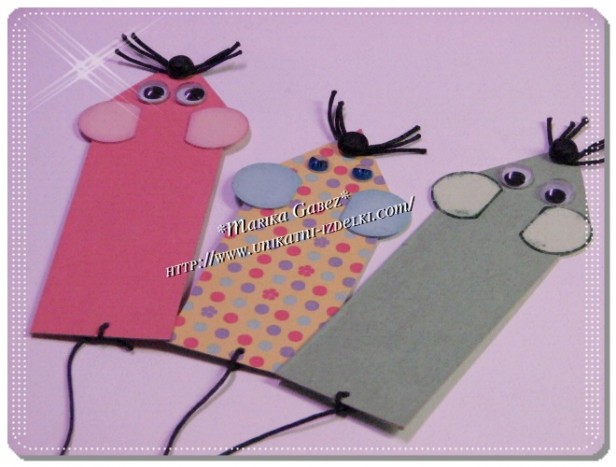 VESELO USTVARJAJ!